CONTRACT SIGNING NOTICE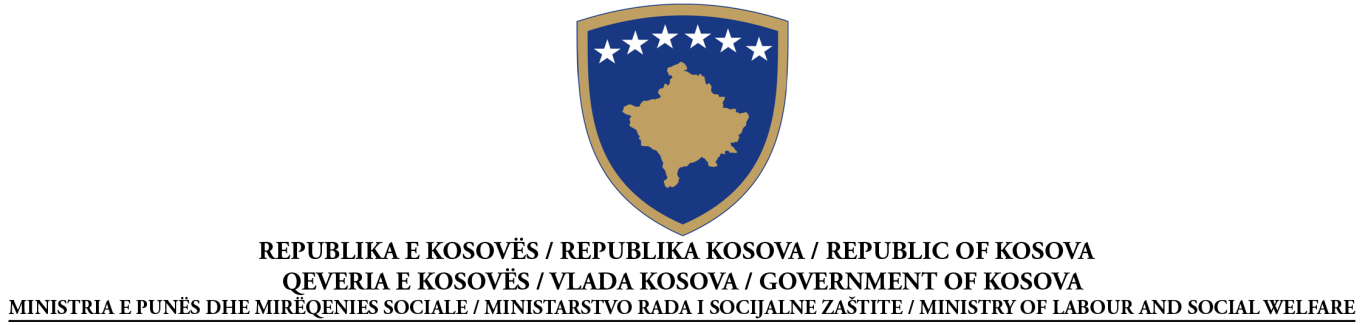 According to Article 41/A of Law No. 04/L-042 on Public Procurement of the Republic of Kosovo, amended and supplemented with the law No. 04/L-237, law No. 05/L-068 and law No.05/L-092Date of the preparation of the Notice:  01/06/2016This notice has been prepared in the LANGUAGES:SECTION I: CONTRACTING AUTHORITYI.1) NAME AND ADDRESS OF THE CONTRACTING AUTHORITY (CA)The contract covers joint procurementThe contract is awarded by Central Procurement AgencySECTION II: OBJECT OF THE CONTRACTII.1) DESCRIPTIONSECTION III: PROCEDUREIII.1) TYPE OF PROCEDURE[Click the appropriate and delete the others]Open    III.2) AWARD CRITERIASECTION IV: AWARD OF CONTRACT(In case of some parts given to some successful economic operators, repeat S IV.3,  IV.4 and IV.5 for each lot)SECTION V: ADDITIONAL INFORMATIONProcurement No209016002111AlbanianSerbianEnglishOfficial name: Ministry of Labour and Social WelfareOfficial name: Ministry of Labour and Social WelfareOfficial name: Ministry of Labour and Social WelfareOfficial name: Ministry of Labour and Social WelfarePostal address: MLSW Building   “ UCK Street” No. Entry 67 floor 4  office 408Postal address: MLSW Building   “ UCK Street” No. Entry 67 floor 4  office 408Postal address: MLSW Building   “ UCK Street” No. Entry 67 floor 4  office 408Postal address: MLSW Building   “ UCK Street” No. Entry 67 floor 4  office 408Town:  PrishtinaPostal code: 10 000Postal code: 10 000Country: PrishtinaProcurement manager: Feti Ibishi--Azemine Reçica]”Procurement manager: Feti Ibishi--Azemine Reçica]”Telephone: 038 200 26 031 or 200 26 050]”Telephone: 038 200 26 031 or 200 26 050]”Email: Feti Ibishi--Azemine ReçicaEmail: Feti Ibishi--Azemine ReçicaFax: Fax: Internet address (if applicable):Internet address (if applicable):YesNoYesNoII.1.1) Contract title attributed by the contracting authority:“ Supply with material for training for the vocational training centres”II.1.1) Contract title attributed by the contracting authority:“ Supply with material for training for the vocational training centres”II.1.1) Contract title attributed by the contracting authority:“ Supply with material for training for the vocational training centres”II.1.2)  Type of contract and location of works, place of delivery or of performance(Choose one category only - works, supplies or services - which corresponds to the main part of  the specific object of your contract)II.1.2)  Type of contract and location of works, place of delivery or of performance(Choose one category only - works, supplies or services - which corresponds to the main part of  the specific object of your contract)II.1.2)  Type of contract and location of works, place of delivery or of performance(Choose one category only - works, supplies or services - which corresponds to the main part of  the specific object of your contract)   Works        Supplies    Services Execution Design and execution Realisation, by whatever means, of work, corresponding to the requirements Purchase Lease Rental Hire purchase A combination of theseMain site or location of works__________________________________________________Main place of delivery____________________________________________Main place of performance______________________________________________II.1.3) The notice involves, if applicable The conclusion of a public framework contract  24Duration of framework agreement: in months ________II.1.3) The notice involves, if applicable The conclusion of a public framework contract  24Duration of framework agreement: in months ________II.1.3) The notice involves, if applicable The conclusion of a public framework contract  24Duration of framework agreement: in months ________II.1.4) Short description of the object of  the contract“ Supply with material for training for the vocational training centres”II.1.4) Short description of the object of  the contract“ Supply with material for training for the vocational training centres”II.1.4) Short description of the object of  the contract“ Supply with material for training for the vocational training centres”Estimated value of the contract   1) 90,000.00€, (2) 90,000.00€, (3)60,000.00€, (4) 20,000.00€, (5)10,000.00€ dhe (6) 40,000.00€]Estimated value of the contract   1) 90,000.00€, (2) 90,000.00€, (3)60,000.00€, (4) 20,000.00€, (5)10,000.00€ dhe (6) 40,000.00€]Estimated value of the contract   1) 90,000.00€, (2) 90,000.00€, (3)60,000.00€, (4) 20,000.00€, (5)10,000.00€ dhe (6) 40,000.00€]Financed:  Self- income Kosovo Con. Budget Donation Financed:  Self- income Kosovo Con. Budget Donation Financed:  Self- income Kosovo Con. Budget Donation Duration of the Contract (starting date and ending date Llot-1-30.05.2016 deri më 30.05-2018,  Llot-2,3,4  -30.05.2016 deri më 30.05-2018,  Llot-5,6, 31.05.2016 deri më 31.05.2018Duration of the Contract (starting date and ending date Llot-1-30.05.2016 deri më 30.05-2018,  Llot-2,3,4  -30.05.2016 deri më 30.05-2018,  Llot-5,6, 31.05.2016 deri më 31.05.2018Duration of the Contract (starting date and ending date Llot-1-30.05.2016 deri më 30.05-2018,  Llot-2,3,4  -30.05.2016 deri më 30.05-2018,  Llot-5,6, 31.05.2016 deri më 31.05.2018II.1.5) Common Procurement Vocabulary classification (CPV): 8.00.00.00.0.-4II.1.5) Common Procurement Vocabulary classification (CPV): 8.00.00.00.0.-4II.1.5) Common Procurement Vocabulary classification (CPV): 8.00.00.00.0.-4  Lowest price                 The most economically advantageous tender IV.1) Date of the initiation of the procurement activity   __11_/_03__/_2016__IV.1) Date of the initiation of the procurement activity   __11_/_03__/_2016__IV.1) Date of the initiation of the procurement activity   __11_/_03__/_2016__IV.1) Date of the initiation of the procurement activity   __11_/_03__/_2016__Date of the publication of the contract notice   14_/_03__/_2016Date of the publication of the contract notice   14_/_03__/_2016Date of the publication of the contract notice   14_/_03__/_2016Date of the publication of the contract notice   14_/_03__/_2016Date of the opening of the tenders   25__/_04__/_2016Date of the opening of the tenders   25__/_04__/_2016Date of the opening of the tenders   25__/_04__/_2016Date of the opening of the tenders   25__/_04__/_2016Date of the publication of the contract award   13__/_05__/_2016_Date of the publication of the contract award   13__/_05__/_2016_Date of the publication of the contract award   13__/_05__/_2016_Date of the publication of the contract award   13__/_05__/_2016_Date of contract signature   -  llot-1, llot-2,3,4_30/05/2016-ndersa, llot-5,6-31.05.2016Date of contract signature   -  llot-1, llot-2,3,4_30/05/2016-ndersa, llot-5,6-31.05.2016Date of contract signature   -  llot-1, llot-2,3,4_30/05/2016-ndersa, llot-5,6-31.05.2016Date of contract signature   -  llot-1, llot-2,3,4_30/05/2016-ndersa, llot-5,6-31.05.2016IV.2) Number of requests for the Tender documents  22IV.2) Number of requests for the Tender documents  22IV.2) Number of requests for the Tender documents  22IV.2) Number of requests for the Tender documents  22Number of received tenders: 6Per llot:- 1  (4) = 4 offersPer llot:- 2  (3) = 3 offersPer llot:- 3  (2) = 2 offersPer llot:- 4  (2) = 2 offersPer llot:- 5  (4) = 4 offersPer llot:- 6  (3) = 3 offersNumber of received tenders: 6Per llot:- 1  (4) = 4 offersPer llot:- 2  (3) = 3 offersPer llot:- 3  (2) = 2 offersPer llot:- 4  (2) = 2 offersPer llot:- 5  (4) = 4 offersPer llot:- 6  (3) = 3 offersNumber of received tenders: 6Per llot:- 1  (4) = 4 offersPer llot:- 2  (3) = 3 offersPer llot:- 3  (2) = 2 offersPer llot:- 4  (2) = 2 offersPer llot:- 5  (4) = 4 offersPer llot:- 6  (3) = 3 offersNumber of received tenders: 6Per llot:- 1  (4) = 4 offersPer llot:- 2  (3) = 3 offersPer llot:- 3  (2) = 2 offersPer llot:- 4  (2) = 2 offersPer llot:- 5  (4) = 4 offersPer llot:- 6  (3) = 3 offersNumber of responsive tendersPer llot:- 1  (3) = 3 offersPer llot:- 2  (3) = 3 offersPer llot:- 3  (2) = 2 offersPer llot:- 4  (2) = 2 offersPer llot:- 5  (3) = 3 offersPer llot:- 6  (2) = 2 offersNumber of responsive tendersPer llot:- 1  (3) = 3 offersPer llot:- 2  (3) = 3 offersPer llot:- 3  (2) = 2 offersPer llot:- 4  (2) = 2 offersPer llot:- 5  (3) = 3 offersPer llot:- 6  (2) = 2 offersNumber of responsive tendersPer llot:- 1  (3) = 3 offersPer llot:- 2  (3) = 3 offersPer llot:- 3  (2) = 2 offersPer llot:- 4  (2) = 2 offersPer llot:- 5  (3) = 3 offersPer llot:- 6  (2) = 2 offersNumber of responsive tendersPer llot:- 1  (3) = 3 offersPer llot:- 2  (3) = 3 offersPer llot:- 3  (2) = 2 offersPer llot:- 4  (2) = 2 offersPer llot:- 5  (3) = 3 offersPer llot:- 6  (2) = 2 offersTimelimit for the submission on tenders: normal acceleratedTimelimit for the submission on tenders: normal acceleratedTimelimit for the submission on tenders: normal acceleratedTimelimit for the submission on tenders: normal acceleratedIV.3) Name and addresses of economic operator to whom the contract has been awardedIV.3) Name and addresses of economic operator to whom the contract has been awardedIV.3) Name and addresses of economic operator to whom the contract has been awardedIV.3) Name and addresses of economic operator to whom the contract has been awardedOfficial name: Llot-1         Emri zyrtar: N.T.P. “EUROTRADE      Llot-2,3,4   Emri zyrtar: “Nillos” GmbH                  Llot-5,6    Emri zyrtar:  NPSH ‘Oni DesignOfficial name: Llot-1         Emri zyrtar: N.T.P. “EUROTRADE      Llot-2,3,4   Emri zyrtar: “Nillos” GmbH                  Llot-5,6    Emri zyrtar:  NPSH ‘Oni DesignOfficial name: Llot-1         Emri zyrtar: N.T.P. “EUROTRADE      Llot-2,3,4   Emri zyrtar: “Nillos” GmbH                  Llot-5,6    Emri zyrtar:  NPSH ‘Oni DesignOfficial name: Llot-1         Emri zyrtar: N.T.P. “EUROTRADE      Llot-2,3,4   Emri zyrtar: “Nillos” GmbH                  Llot-5,6    Emri zyrtar:  NPSH ‘Oni DesignOfficial name: Llot-1         Emri zyrtar: N.T.P. “EUROTRADE      Llot-2,3,4   Emri zyrtar: “Nillos” GmbH                  Llot-5,6    Emri zyrtar:  NPSH ‘Oni DesignPostal address: Llot-1       Adresa Postare: Prishtinë L. DardaniaLlot-2,3,4   Adresa Postare:  Rr, “Isa Kastrati” p,n, PrishtinëLlot-5,6     Adresa Postare: Rr, Hollger Pedersen” p,n,10000 PrishtinëPostal address: Llot-1       Adresa Postare: Prishtinë L. DardaniaLlot-2,3,4   Adresa Postare:  Rr, “Isa Kastrati” p,n, PrishtinëLlot-5,6     Adresa Postare: Rr, Hollger Pedersen” p,n,10000 PrishtinëPostal address: Llot-1       Adresa Postare: Prishtinë L. DardaniaLlot-2,3,4   Adresa Postare:  Rr, “Isa Kastrati” p,n, PrishtinëLlot-5,6     Adresa Postare: Rr, Hollger Pedersen” p,n,10000 PrishtinëPostal address: Llot-1       Adresa Postare: Prishtinë L. DardaniaLlot-2,3,4   Adresa Postare:  Rr, “Isa Kastrati” p,n, PrishtinëLlot-5,6     Adresa Postare: Rr, Hollger Pedersen” p,n,10000 PrishtinëPostal address: Llot-1       Adresa Postare: Prishtinë L. DardaniaLlot-2,3,4   Adresa Postare:  Rr, “Isa Kastrati” p,n, PrishtinëLlot-5,6     Adresa Postare: Rr, Hollger Pedersen” p,n,10000 PrishtinëTown: PrishtinëTown: PrishtinëPostal code: 10000Postal code: 10000Country: PrishtinaURL (if applicable): URL (if applicable): URL (if applicable): URL (if applicable): URL (if applicable): Contact point(s): Llot-1        Personi kontaktues: Bujar  RamaLlot-2,3,4  Personi kontaktues: Nazim  GashiLlot-5,6     Personi kontaktues:  Ilir    SadikuContact point(s): Llot-1        Personi kontaktues: Bujar  RamaLlot-2,3,4  Personi kontaktues: Nazim  GashiLlot-5,6     Personi kontaktues:  Ilir    SadikuContact point(s): Llot-1        Personi kontaktues: Bujar  RamaLlot-2,3,4  Personi kontaktues: Nazim  GashiLlot-5,6     Personi kontaktues:  Ilir    SadikuEmail: Email: Telephone: Telephone: Telephone: Fax: Fax: IV.4) Information on value of contractLlot-1Total final value of contract: 49,049.60€,  Responsive tender with lowest price: 49,049.60€, The annual amountResponsive tender with highest price: :___ 65,104.73€_ The annual amountLlot-2Total final value of contract: 56,191.61€,Responsive tender with lowest price: 56,191.61€, The annual amountResponsive tender with highest price: 104,403.60€_  The annual amountLlot-3Total final value of contract: 28,981.15_€,Responsive tender with lowest price: 28,981.15_€, The annual amountResponsive tender with highest price: :_ 31,888.27€_ The annual amount  Llot-4Total final value of contract: 14,750.00€Responsive tender with lowest price: 14,750.00€   The annual amountResponsive tender with highest price: 16,225.00€_  The annual amountLlot-5Total final value of contract: 2,954.00€    Responsive tender with lowest price: 2,954.00€    The annual amountResponsive tender with highest price: 4,478.00€_  The annual amountLlot-6Total final value of contract: 24,954.50€Responsive tender with lowest price: 24,954.50€  - The annual amountResponsive tender with highest price: : 34,442.58€_  The annual amountIV.5) The contract is likely to be subcontracted          If yes, value or proportion of the contract likely to be subcontractedValue ________________________ ; or Proportion _____ %;                      Not known yet    